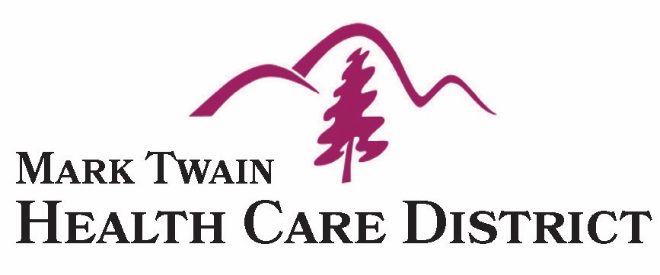                     P. O. Box 95                     San Andreas, CA 95249                    (209) 754-4468 Phone                     (209) 754-2537 FaxSpecial Meeting of the Board of DirectorsFriday March 9, 2018 8:00 am Aspen Street Architect Conference Room 494 N Main StAngels Camp, CA 95222Approved Minutes Mark Twain Health Care District Mission Statement“Through community collaboration, we serve as the stewards of a community health system that ensures our residents have the dignity of access to care that provides high quality, professional and compassionate health care”. 	1.  Call to order:  Ms. Reed Called the meeting to order at 8:12am.2.  Roll Call: Present for roll call was Lin Reed, MBA OTR/L; Ann Radford, FNP; Susan Atkinson, MSW; Debbie Sellick, CMP and Talibah Al-Rafiq. 3.  Approval of Agenda: Action  Ms. Radford moved to approve the agenda. Ms. Sellick provided her second and the motion passed 5-0. 4.  Public Comment on matters not listed on the Agenda: Hearing none.5.  Next Meeting:March 10, 2018 6.  Closed Session: Government Code 37606 and Health and Safety Code 32106 Discussion will Concern: Proposed New Service, Program or Facility. Mark Twain Health Care District 2018 Strategic Planning MeetingFacilitated by Walter Kopp7.  Reconvene to Open Session:      Report of Action taken (if any) in Closed Session: The Board reconvened to Open session stating there was no reportable action taken: Estimated date of public disclosure will be March 28, 2018. 8.  Adjournment: Action:Ms. Atkinson moved to adjourn the meeting at 4:44pm. Ms. Sellick provided her second and the motion passed 5-0._____________________________  Ann Radford, Secretary FRIDAY MARCH 9, 2018ASPEN STREET ARCHITECTS CONFERENCE ROOM, ANGELS CAMP8AMWELCOME AND INTRODUCTIONSR SMART8:15PRESIDENT’S COMMENTS: BOARD MEMBERS, BEST PRACTICELIN REED8:30REVIEW OF DISTRICT ACCOUNTING SERVICES: NOW AND FUTUREJR KRIEG9:00REVIEW OF INDIVIDUAL AND GROUP GOALS FOR RETREATW KOPP9:15MINI PRESENTATIONS: (10-15 MIN EACH)PROJECTED REVENUES AND EXPENSESBOARD ORGANIZATION: NOW AND IN THE FUTURECURRENT ASSETS AND MOB LEASES-S ATKINSON L REEDA RADFORD10:00BREAK10:15COMMUNITY NEEDS ASSESSMENT 2017PHASE II DEVELOPMENT UPDATEREVIEW: RECORDS AND COMMUNICATIONSD SELLICK T AL-RAFIQP STOUT11:00REVIEW OF OSHPD DATAW KOPP11:30REVIEW OF STATE AND NATIONAL HEALTHCARE TRENDSW KOPP12:15WORKING LUNCH12:30DISCUSSION OF TRENDS, IMPLICATIONS FOR MARK TWAINW KOPP13:00REVIEW OF NOMINAL GROUP PROCESSW KOPP14:00BREAK14:15REVIEW OF IDEASW KOPP15:15PRIORITIZATION OF IDEASW KOPP15:45REVIEW OF PRIORITIZATION AND WRAP-UPW KOPP17:00WINE AND CHEESE RECEPTIONP STOUT